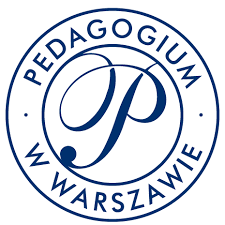 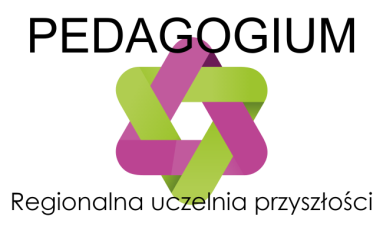 FORMULARZ ZGŁOSZENIA DO UDZIAŁU W PROJEKCIE – PODNOSZENIE KOMPETENCJI 
Nazwa projektu: „Pedagogium – REGIONALNA uczelnia przyszłości”
Nr projektu: POWR.03.05.00-00-ZR33/18Imię: ________________________________________________________________________Nazwisko: ____________________________________________________________________Płeć: KOBIETA / MĘŻCZYZNAWiek w chwili przystąpienia do projektu: ____________________________________________PESEL/Numer dowodu/ Numer karty stałego pobytu: __________________________________Miejsce zamieszkania na terenie województwa mazowieckiego: TAK / NIEOrzeczona niepełnosprawność: TAK / NIEStudent/ka Pedagogium WSNS w Warszawie: TAK / NIERodzaj studiów (I stopnia, II stopnia, jednolite magisterskie): ____________________________Rok studiów: ___________________________________________________________________Średnia ocen uzyskana na ostatnim zakończonym roku akademickim: _____________________Miesięczny dochód netto na 1 os. w rodzinie w ost. kwartale kalendarzowym: ______________Aktywności prorozwojowe kandydata/tki w 2019 roku (kursy, koła zainteresowań, warsztaty, konferencje naukowe itp.)……………………………………………………………………………………………………………………………..……………………………………………………………………………………………………………………………..……………………………………………………………………………………………………………………………..……………………………………………………………………………………………………………………………..……………………………………………………………………………………………………………………………..……………………………………………………………………………………………………………………………..……………………………………………………………………………………………………………………………..Zgłaszam chęć udziału w następujących formach wsparcia (zaznaczyć właściwe):Kursy językowe (należy wybrać 1 lub maks. 2):  Kurs języka angielskiego (120 h)			  Kurs języka niemieckiego (120h)  Kurs języka włoskiego (120 h)			  Kurs języka hiszpańskiego (120h)  Kurs języka francuskiego (120 h)		Działania z udziałem pracodawców (należy wybrać 1):	
  Spotkania i zajęcia z pracodawcami (8h)		  Wizyta studyjna u pracodawcy (8h) Szkolenia (należy wybrać od 1 do 6 tematów):  Nowoczesne technologie w nauczaniu (16h) 	  Przegląd nowych technologii (8h)  Pomysł na firmę. Jak tworzyć firmę będąc jej pracownikiem lub założycielem (16h)  Nauka konstruktywnego prowadzenia spotkań, tworzenia planów i kreacji produktów (16h)  Bezpieczeństwo w kontekście nowoczesnych form nauczania (8h) 	  Myślenie wizualne (8h)Preferowane pory i wymiar godzinowy zajęć (można wskazać wiele opcji,
UWAGA: organizator zastrzega sobie prawo do nieuwzględnienia preferencji uczestników ze względów logistycznych i organizacyjnych): zajęcia w dzień roboczy do g. 16       zajęcia w dzień roboczy po g. 16       zajęcia w weekend bloki 2-godz.  			   bloki 4-godz. 			     bloki 6-godz. Niniejszym wyrażam chęć udziału w projekcie „Pedagogium – REGIONALNA uczelnia przyszłości”Oświadczam, że zapoznałem(łam) się z obowiązującym regulaminem uczestnictwa we wsparciu w ramach projektu oraz akceptuję jego postanowienia.Oświadczam, że zobowiązuję się poddać monitoringowi w zakresie mojego statusu na rynku pracy w okresie do 6 miesięcy po zakończeniu udziału we wsparciu, tj. od ostatniego dnia uczestnictwa w ostatniej ukończonej formie wsparcia.Oświadczam, że zostałem(łam) poinformowany(na), iż projekt jest współfinansowany przez Unię Europejską ze środków Europejskiego Funduszu Społecznego w ramach Programu Operacyjnego Wiedza Edukacja Rozwój.Uprzedzony/-a o odpowiedzialności za złożenie nieprawdziwego oświadczenia lub zatajenie prawdy, niniejszym oświadczam, że dane zawarte w niniejszym Formularzu zgłoszenia, Kwestionariuszu osobowym oraz innych przedstawionych dokumentach są zgodne z prawdą.	__________________________			__________________________                        Data, miejscowość                                 		              Czytelny podpis 